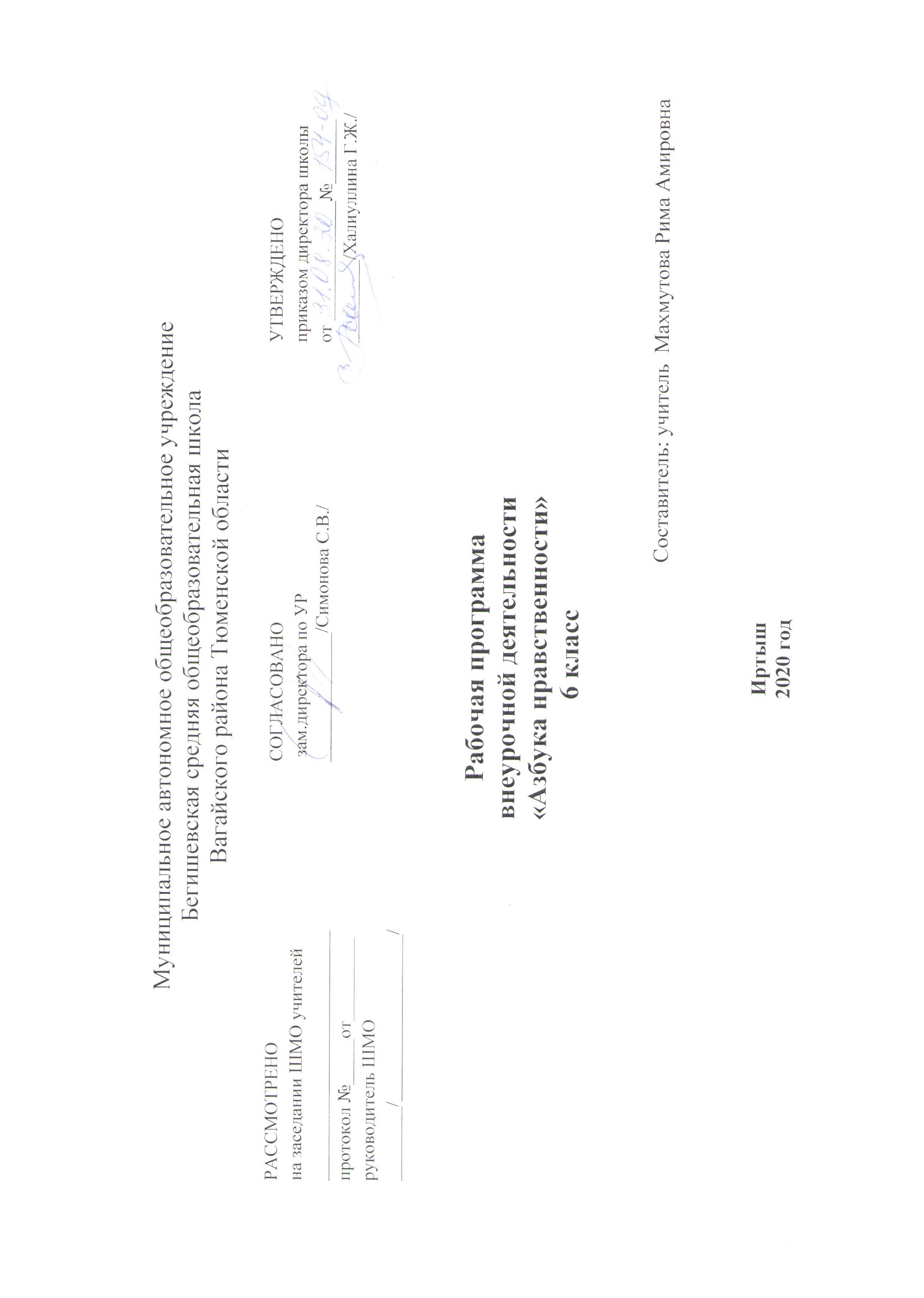 Планируемые результаты освоения учащимися программы курса:Обучающийся научится:•	понимать значение ключевых слов: человек, общество, гражданин страны; родина, столица, народы России (на отдельных примерах), наши праздники; международное сотрудничество; история, предыстория;•	ориентироваться в историческом времени;•	определять на карте границы и крупные города России;•	рассказывать о родной стране, своем городе (селе);•	различать символы государства - флаг, герб России и флаг, герб субъекта Российской Федерации, в котором находится образовательное учреждение;•	уважительно относиться к русскому языку как языку межнационального общения;•	уважительно относиться к защитникам Родины;•	читать и воспринимать тексты обществоведческого содержания;•	различать художественную и научно-популярную литературу;•	анализировать ответы товарищей;•	осваивать коммуникативные навыки дома, в школе, в обществе.Обучающийся получит возможность научиться:•	понимать значение ключевых слов курса: личность, гражданин мира; народы России, международные праздники; общечеловеческие проблемы и ценности; достоверное и версии в истории;•	приводить примеры исторических и культурных памятников страны (не менее трех), ряда других стран, родного края (не менее трех);•	различать и сравнивать элементарные этические и эстетические понятия (добро и зло, трудолюбие и леность, красиво и некрасиво);•	анализировать литературные источники для приобретения первоначальных историко-обществоведческих знаний;•	на основе анализа текстов делать умозаключения, выводы, устанавливать причинно-следственные связи;•	уважительно относиться к своему селу, городу, людям своего села (города), народу, России.Формирование и развитие универсальных учебных действий (УУД)Регулятивные универсальные учебные действияУченик научится:целеполаганию, включая постановку новых целей, преобразование практической задачи в познавательную;самостоятельно анализировать условия достижения цели на основе учета выделенных;учителем ориентиров действия в новом материале;планировать пути достижения целей;устанавливать целевые приоритеты;уметь самостоятельно контролировать свое время и управлять им.Ученик получит возможность научиться: самостоятельно ставить новые учебные цели и задачи; выделять альтернативные способы достижения цели и выбирать наиболее эффективный способ; основам саморегуляции в учебно-воспитательной и познавательной деятельности в форме осознанного управления своим поведением и деятельностью, направленной на достижение поставленных целей; осуществлять познавательную рефлексию в отношении действий по решению познавательных задач; адекватно оценивать объективную трудность как меру фактического или предполагаемого расхода ресурсов на решение задачи; адекватно оценивать свои возможности достижения цели определенной сложности в различных сферах самостоятельной деятельности.Коммуникативные универсальные учебные действияУченик научится:учитывать разные мнения и стремиться к координации различных позиций в сотрудничестве; формулировать собственное мнение и позицию, аргументировать и координировать ее с позициями партнеров в сотрудничестве при выработке общего решения в совместной деятельности; устанавливать и сравнивать разные точки зрения, прежде чем принимать решения и делать выбор;  аргументировать свою точку зрения, спорить и отстаивать свою позицию;  задавать вопросы, необходимые для организации собственной деятельности и сотрудничества; осуществлять взаимный контроль и оказывать в сотрудничестве необходимую взаимопомощь; организовывать и планировать учебное сотрудничество с учителем, родителями, представителями общественности и сверстниками, определять цели и функции участников, способы взаимодействия; планировать общие способы работы; работать в группе — устанавливать рабочие отношения, эффективно сотрудничать и способствовать продуктивной кооперации; интегрироваться в группу сверстников и строить продуктивное взаимодействие со сверстниками и взрослыми; основам коммуникативной рефлексии. Ученик получит возможность научиться:учитывать позиции других людей, отличные от собственной позиции; учитывать разные мнения и интересы и обосновывать собственную позицию;  понимать относительность мнений и подходов к решению проблемы; брать на себя инициативу в организации совместного действия (деловое лидерство);  оказывать поддержку и содействие тем, от кого зависит достижение цели в совместной деятельности; в процессе коммуникации достаточно точно, последовательно и полно передавать партнеру необходимую информацию как ориентир для построения действия; в совместной деятельности четко формулировать цели группы и позволять ее участникам проявлять инициативу для достижения этих целей.Познавательные универсальные учебные действияУченик научится:проводить наблюдение и эксперимент под руководством учителя; осуществлять расширенный поиск информации с использованием ресурсов библиотек, СМИ и сети Интернет; осуществлять выбор наиболее эффективных способов решения задач в зависимости от конкретных условий; давать определение понятиям;  устанавливать причинно-следственные связи; обобщать понятия — осуществлять логическую операцию перехода от видовых признаков к родовому понятию, от понятия с меньшим объемом к понятию с большим объемом;  осуществлять сравнение и классификацию, самостоятельно выбирая основания и критерии для указанных логических операций;  строить логические рассуждения, включающие установление причинно-следственных связей; объяснять явления, процессы, связи и отношения, выявляемые в ходе исследования;  структурировать информацию, включая умение выделять главное и второстепенное. Ученик получит возможность научиться:ставить проблему, аргументировать ее актуальность; самостоятельно проводить исследование на основе применения методов наблюдения и эксперимента; выдвигать гипотезы о связях и закономерностях событий, процессов, объектов;  делать умозаключения (индуктивное и по аналогии) и выводы на основе аргументации.Личностные универсальные учебные действияВ рамках когнитивного компонента будут сформированы:•	основные права и обязанности учащихся в области гражданской ответственности;•	 ориентация в системе моральных норм и ценностей;•	 эстетическое сознание;•	 признание высокой ценности жизни во всех ее проявлениях.В рамках ценностного и эмоционального компонентов будут сформированы:•	 гражданский патриотизм, любовь к Родине, чувство гордости за свою страну;•	 эмоционально положительное принятие своей региональной идентичности;•	 уважение личности и ее достоинства, доброжелательное отношение к окружающим,•	нетерпимость к любым видам насилия и готовность противостоять им;•	 уважение ценностей семьи, любовь к природе, признание ценности здоровья, своего и  других людей, оптимизм в восприятии мира;•	 потребность в самовыражении и самореализации, социальном признании; •	 позитивная моральная самооценка и моральные чувства — чувство гордости при следовании моральным нормам, переживание стыда и вины при их нарушении.В рамках деятельностного (поведенческого) компонента будут сформированы:•	 готовность и способность к выполнению норм и требований школьной жизни, прав и  обязанностей ученика и гражданина;•	 готовность и способность к выполнению моральных норм в отношении взрослых и  сверстников в школе, дома;•	 устойчивый познавательный интерес и становление смыслообразующей функции  познавательного мотива.Ученик получит возможность для формирования:•	 выраженной устойчивой учебно-познавательной мотивации и интересов патриотической деятельности;•	 готовности к самообразованию и самовоспитанию, самокритике, самовнушению, самообязательствам; •	 адекватной позитивной самооценки;•	 компетентности в реализации основ гражданской идентичности в поступках и деятельности;•	 готовности осознанного понимания и сопереживания чувствам других, выражающейся в поступках, направленных на помощь.Содержание учебных занятий 1.	Наша Родина – Великая Россия! Страна, которую мы любим, просторы и богатства России, дружелюбие россиян, наша толерантность. Гражданин: основные значения этого понятия. Достойные граждане Отечества. Гражданский поступок.Практическая деятельность учащихся:подготовка сообщений о достойных гражданах России в разные ее времена, «Что я знаю о Конституции России», составление схемы «Мои права и обязанности». 2.	Наше государство и его символы. Мы – граждане России, как устроено наше государство, наш Государственный флаг, наш Государственный герб, наш Государственный гимнПрактическая деятельность учащихся:подбор фотографий и комментарий экскурса «Мой семейный альбом», подготовка эссе «Хотя мы разные, но мы - Россия» (рассказ об характерных чертах и обычаях представителей разных наций). 3.	Россия – наш общий дом. Удивительная страна – Россия, наша Российская Федерация, единство российского народа, твоя гражданственность, действовать для Родины!Практическая деятельность учащихся:тренинги «Каков я на самом деле», «Ласковое слово», анализ сказок народов мира по теме, подготовка эссе «Мой спортивный кумир - защитник чести России»; составление экономического расчета бюджета семьи на месяц. 4.	Жизнь даётся один раз. Наше здоровье, курение и здравомыслие, алкоголь – губитель судеб, токсикомания и наркомания – виды самоубийствГражданское поведение. Обыватель и его психология. Права человека и гражданина. Стремление человека к свободе. Свобода и долг. Свобода и закон. Права человека и свобода. Всеобщая декларация прав человека. Конституция России о правах человека и гражданина.
Практическая деятельность учащихся:встреча с врачом – наркологом, создание сценария рекламного ролика по проблемам здорового образа жизни молодежи. 5.	Наш выбор – здоровый образ жизни. Человек и его здоровье, коварные враги здоровья, ваш выбор: радости или страдания, ваш выбор: красота или уродствоПрактическая деятельность учащихся:подготовка эссе «Мой кумир в искусстве, науке, спорте – сторонник здорового образа жизни», конкурс рисунков, плакатов по теме, анализ материалов СМИ по проблемам здорового образа жизни молодежи. 6.	Достоинства и недостатки человека. Познавать и улучшать себя, честь, совесть, доброта и гуманность, жадность, зависть, злобность и жестокость.Практическая деятельность учащихся:тренинги  «Каков я на самом деле», «Ласковое слово», анализ сказок народов мира по теме. 7.	Наши права и ответственность. О моральных и правовых нормах, зачем человеку права, наше равноправие, об обязанностях и ответственностиПрактическая деятельность учащихся:подготовка эссе «Мои права были нарушены не раз…», деловая игра «Защита прав ребенка в школе, на улице, в семье». 8.	Гражданин России: наши права и свободы. Российская Конституция и наши права. Наше право на жизнь и охрану здоровья. Наше право на личную жизнь. Наше право на защиту чести и достоинстваПрактическая деятельность учащихся:Решения ситуационных задач «Ваши личные права нарушения - адекватные действия»,  подготовка эссе о наиболее известных отечественных правозащитниках или международных правозащитных организациях.  9.	Человек среди людей, что такое гражданское общество, благополучие семьи, твоё общение в школеТематическое планирование внеурочной деятельности «Азбука нравственности»Приложение 1 Календарно-тематическое планирование внеурочной деятельности «Азбука нравственности» № п/пНаименование разделов и темКоличество часов1Введение1Наша Родина – Великая Россия! (7 часов)2Страна, которую мы любим13Дружелюбие россиян14Подготовка сообщений о достойных гражданах России в разные ее времена15Составление схемы «Мои права и обязанности».16Интеллектуальный марафон по правам человека17Наша толерантность18Мы – патриоты России1Наше государство и его символы (4 часа)9Мы – граждане России110Наш Государственный флаг111Наш Государственный герб112Наш Государственный гимн.1Жизнь даётся один раз (2 часа)13Наше здоровье114Алкоголь – губитель судеб1 Наш выбор – здоровый образ жизни (3 часа)15Человек и его здоровье116Ваш выбор: радости или страдания117Проведение акции «Доброе сердце»1Достоинства и недостатки человека ( 5 часов)18Познавать и улучшать себя119Честь Совесть120Доброта и гуманность121Жадность Зависть122Злобность и жестокость1Наши права и ответственность (2 часа)23О моральных и правовых нормах124Наше равноправие1Гражданин России: наши права и свободы (3 часа)25Российская Конституция и наши права.126Наше право на личную жизнь127Право на образование1 Мы в обществе (6 часов)28Человек среди людей129Благополучие семьи130, 31,32Акция «Помоги ветерану»333,34Выставка моих достижений и достижений моей семьи.2Итого 34№Тема урокаДатаВиды деятельности по формированию и развитию УУДВиды деятельности по формированию и развитию УУДОсновные виды деятельности учащихся №Тема урокаДатаПознавательныеличностные1ВведениеРаскрывать суть предстоящей работы                Наша Родина – Великая Россия! (7 часов)                Наша Родина – Великая Россия! (7 часов)                Наша Родина – Великая Россия! (7 часов)                Наша Родина – Великая Россия! (7 часов)                Наша Родина – Великая Россия! (7 часов)                Наша Родина – Великая Россия! (7 часов)2Страна, которую мы любимСпособность применять понятийный аппарат и приёмы анализаосознание своей идентичности как гражданина страныОбсуждение поступков былинных богатырей. Проследить связь с прошлым России3Дружелюбие россиянОсознание значения семьи в жизни человека и общества, освоение социальных норм, правил поведения, ролей и форм социальной жизниПодготовка сообщений о достойных гражданах России в разные ее времена4Подготовка сообщений о достойных гражданах России в разные ее временаАнализ и обсуждение литературных произведений.составление схемы «Мои права и обязанности»Выработка собственных прав человека и собственных обязанностей. Права и обязанности школьника.5Составление схемы «Мои права и обязанности».способность решать творческие задачиВести диалог на заданную тему: «Что я знаю о Конституции России»6Интеллектуальный марафон по правам человекауметь извлекать информациюЗнать статьи раздела Конституции Викторина «Что мы знаем о своих  правах?»7Наша толерантностьКонкурс рисунков, плакатов по теме; подготовка эссе «Хотя мы разные, но мы - Россия» (рассказ об характерных чертах и обычаях представителей разных наций).8Мы – патриоты Россииуметь извлекать информациюРазыгрывание ситуаций                 Наше государство и его символы (4 часа)                  Наше государство и его символы (4 часа)                  Наше государство и его символы (4 часа)                  Наше государство и его символы (4 часа)                  Наше государство и его символы (4 часа)                  Наше государство и его символы (4 часа) 9Мы – граждане Россиивладение умениями работать с учебной и внешкольной информацией, обосновывать выводыосвоение гуманистических традиций и ценностей современного общества, уважение прав и свобод человека;Подготовка эссе « Мой кумир в искусстве, науке, спорте – сторонник здорового образа жизни».10Наш Государственный флагспособность решать творческие задачипонимание культурного многообразия мираанализ сказок народов мира по темеПодготовить презентацию «История государственной символики»11Наш Государственный гербвладение умениями работать с учебной и внешкольной информацией, способность решать творческие задачиподготовка эссе «Хотя мы разные, но мы - Россия» (рассказ об характерных чертах и обычаях представителей разных наций).12Наш Государственный гимн.представлять результаты своей деятельности в различных формах (сообщение)Подготовить презентацию «История государственной символики»                 Жизнь даётся один раз (2 часа)                  Жизнь даётся один раз (2 часа)                  Жизнь даётся один раз (2 часа)                  Жизнь даётся один раз (2 часа)                  Жизнь даётся один раз (2 часа)                  Жизнь даётся один раз (2 часа) 13Наше здоровьеанализировать и обобщать фактыПодготовка мини-сочинений «Я и мои родители», «Родительская любовь»14Алкоголь – губитель судебанализировать и обобщать фактыосмысление социально-нравственного опыта предшествующих поколенийанализ материалов СМИ по проблемам здорового образа жизни молодежи                Наш выбор – здоровый образ жизни (3 часа)                 Наш выбор – здоровый образ жизни (3 часа)                 Наш выбор – здоровый образ жизни (3 часа)                 Наш выбор – здоровый образ жизни (3 часа)                 Наш выбор – здоровый образ жизни (3 часа)                 Наш выбор – здоровый образ жизни (3 часа) 15Человек и его здоровьепредставлять результаты своей деятельности в различных формах (сообщениеОбсуждение ситуации на примере своей школы.16Ваш выбор: радости или страданияиспользовать современные источники информации, в том числе материалы на электронных носителях «Ласковое слово» Характеризовать понятияПроводить сравнение17Проведение акции «Доброе сердце»уметь добывать информацию из дополнительных источниковпланировать, контролировать и выполнять действиеВстреча с ребятами общества инвалидов Кротовки                  Достоинства и недостатки человека ( 5 часов)                   Достоинства и недостатки человека ( 5 часов)                   Достоинства и недостатки человека ( 5 часов)                   Достоинства и недостатки человека ( 5 часов)                   Достоинства и недостатки человека ( 5 часов)                   Достоинства и недостатки человека ( 5 часов) 18Познавать и улучшать себяпредставлять результаты своей деятельности в различных формах (сообщение)подготовка эссе «Мой спортивный кумир- защитник чести России»19Честь Совестьспособность решать творческие задачитренинги «Каков я на самом деле»20Доброта и гуманностьАнализ и обсуждение примеров из литературных произведений.21Жадность Завистьспособность решать творческие задачи,формулировать и обосновывать выводыАнализ и обсуждение примеров из литературных произведений.22Злобность и жестокостьпредставлять результаты своей деятельности в различных формах (сообщение)формулировать и обосновывать выводы,Вести дискуссию «Если бы президентом России был я» (собственный вариант решения злободневной проблемы)                          Наши права и ответственность (2 часа)                           Наши права и ответственность (2 часа)                           Наши права и ответственность (2 часа)                           Наши права и ответственность (2 часа)                           Наши права и ответственность (2 часа)                           Наши права и ответственность (2 часа) 23О моральных и правовых нормаханализировать и обобщать факты, формулировать и обосновывать выводыАнализировать сюжеты экскурсии в различные структуры государственной власти (милицию, военкомат, местную администрацию и др.)24Наше равноправиеВыделять признаки и объяснять их значения                   Гражданин России: наши права и свободы (3 часа)                    Гражданин России: наши права и свободы (3 часа)                    Гражданин России: наши права и свободы (3 часа)                    Гражданин России: наши права и свободы (3 часа)                    Гражданин России: наши права и свободы (3 часа)                    Гражданин России: наши права и свободы (3 часа) 25Российская Конституция и наши права.готовность формулировать и высказывать собственное мнение по проблемам прошлогоНаходить дополнительную информацию (Интернет)26Наше право на личную жизньспособности применять понятийный аппаратСоставление таблицы интересов27Право на образованиеосвоение гуманистических традиций и ценностей современного обществаПодготовка коллективной презентации «Наш класс»                              Мы в обществе (6 часов)                              Мы в обществе (6 часов)                              Мы в обществе (6 часов)                              Мы в обществе (6 часов)                              Мы в обществе (6 часов)                              Мы в обществе (6 часов) 28Человек среди людейСознательно организовывать и регулировать свою деятельностьАнализировать приведённые ситуации29Благополучие семьианализировать ситуации, формирование понятийного аппаратааргументации собственных версий и личностной позицииАнализ статей семейного кодекса30-32Акция «Помоги ветерану»уметь извлекать информацию, представленную в виде текста, иллюстрацииОсознавать радость и гордость от того, что мы родились и живем в России.Встреча с ветеранами, изготовление подарков ветеранам, защита проектов о людях фронта и тыла33-34Выставка моих достижений и достижений моей семьи.Осознавать радость и гордость от того, что мы родились и живем в России.подбор фотографий и комментарий экскурса «Мой семейный альбом»